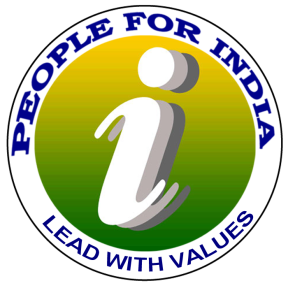 Sponsor a schoolName of the School		:  ZPHS (G)BIBIPETAddress			:  ZPHS (G)BIBIPET,  District: KAMAREDDY,                                                  Principal Name		: T.Prasanna Laxmi.Contact Phone number	: Classes			: nursery to class 10th Strength			: 140About School w/ photos	:  ZPHS (gitls)BIBIPET school was established in 1940 's  as  TELUGU MEDIUM Primary school .It was called as BALABADI at that time. After 40 years it was shifted to present location. The school was upgraded to SSC in the academic year (1993-94). Since then our school was centered several students from surrounding "10"villages, MainlyJanagama,Mandapoor,Ambaripet,Yadavaram,Tujalpoor,Malkapoor,Issanagar,Upperpally, Ramreddypalle etc .Number of students of our school were settled  in government services as well as in private sectors too.This school building was very old now but still it runs with 9 old  rooms which were in dilapidated condition.Our school strength was around 450 in past years .In June 2019 english medium started with 6th class and thereafter it  will upgrade to 10th class year by year.That's  why it needed more class rooms than before.Now the strength of the school is 140. In the future it may reach past strength .Total sanctioned teachers posts are 14 but 5 posts are falling vacant.We are very proud to state that, many students of our school are secured admissions in prestigious institutions like III -basara, govt polytechnic colleges,and Reputed Engineering colleges. To fullfil the growing needs of our increasing strenth, the government has been providing basic needs still we need advance technology like Laptops,Audio sound system,purified water facility.We request "PFI" to provide the above mentioned electronic items to import education techniques to our studentsGovernment sanctioned 2 rooms but those were not enough.we have no library room,science lab,girls waiting room,and games room.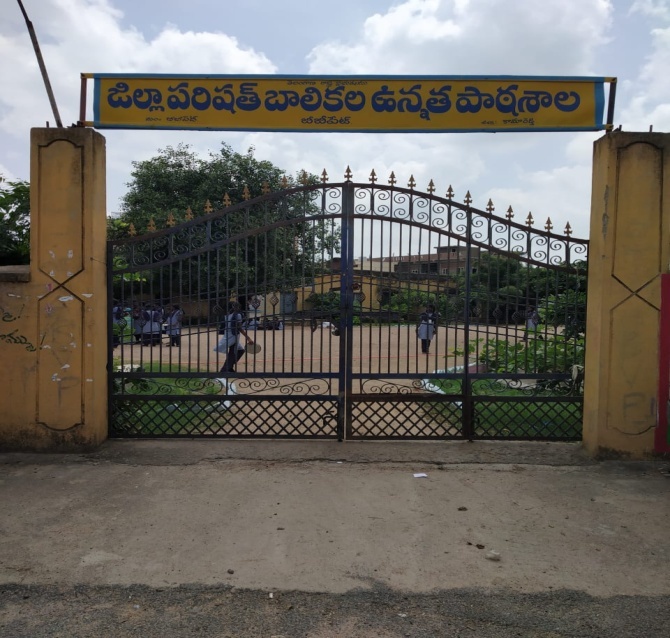 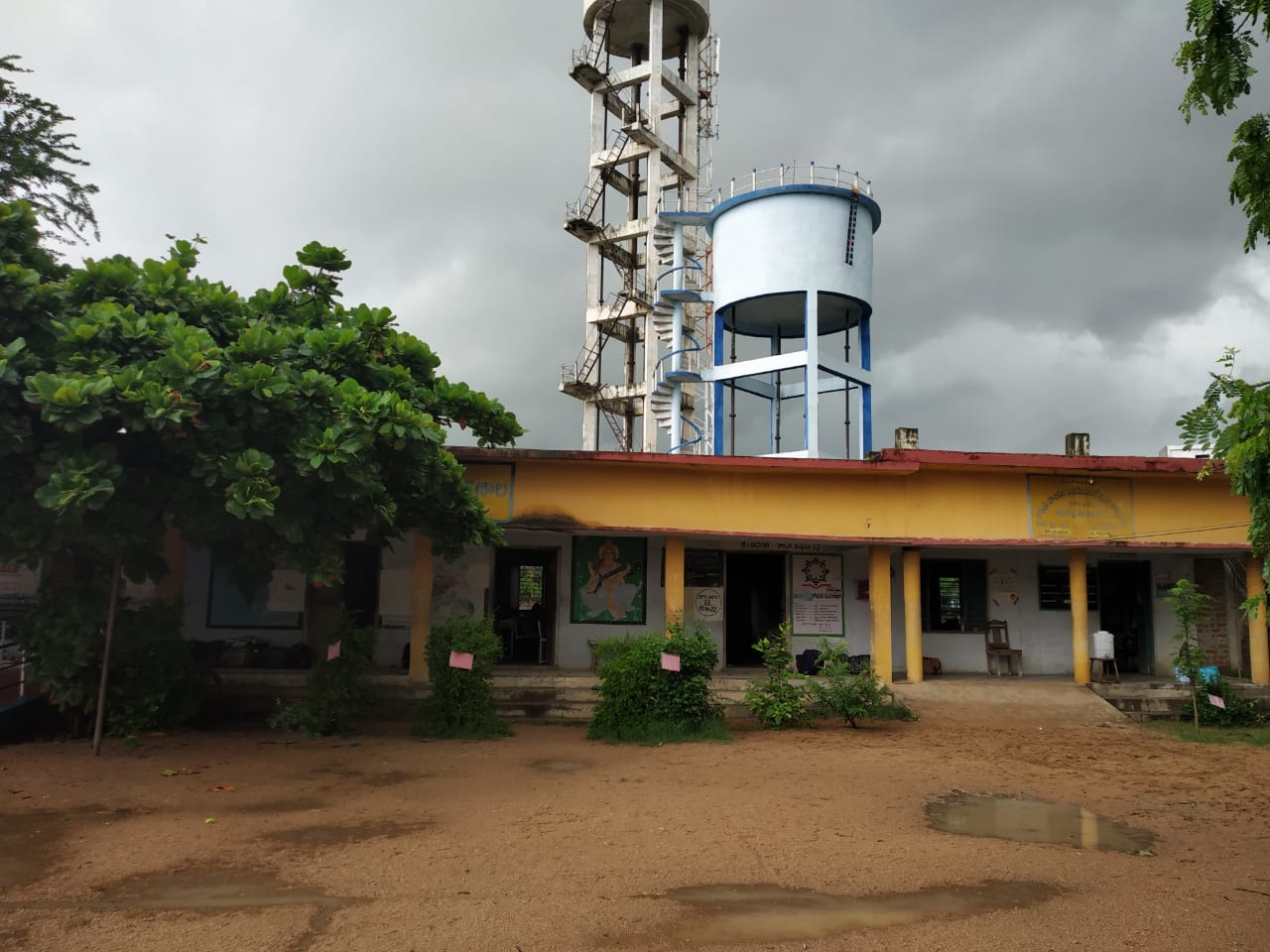 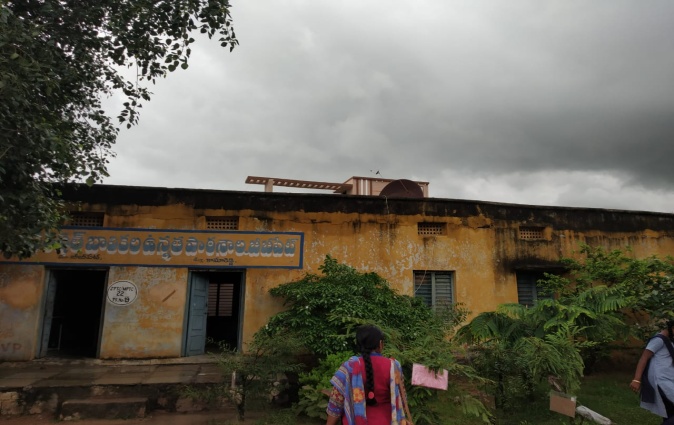 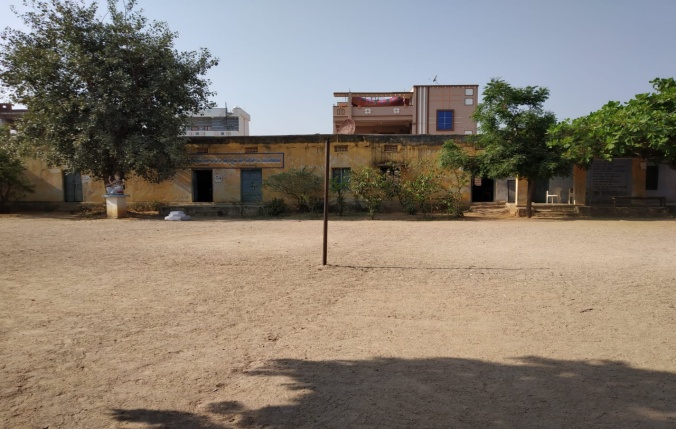 About Principal w/ photos	:  Now the school in administered by Smt. T.Prasanna Laxmi (M.Sc,M.Ed)FAC HM. She was   appointed as School Assistant(bio.sci) on 17.10.2002 at UPS Mallupally,Mdl: Bhiknur,Dist:Kamareddy and worked for 7 years.In 2009 she was transferred to ZPHS (boys)Kamareddy and worked for 9 years.She was posted at ZPHS (G) Bibipet on 09/07/2018. Since then she is continuing in the same post and in same school till date.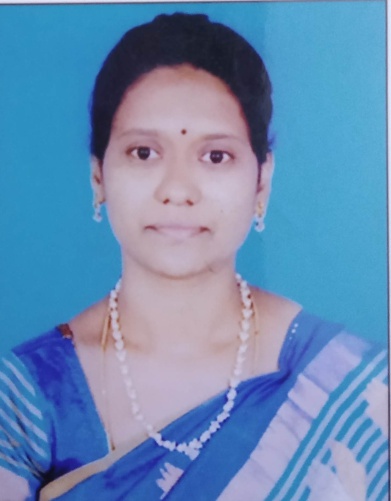 Sponsor Name		:About Sponsor w/ photos	:	:Needs: Item No #	Description				Priority				Amount1				        			Details:             Photos if needed    Item No #	Description				Priority				Amount2		Laptops                                               High                                       20,000Details:Photos if neededItem No #	Description				Priority				Amount3		water facility                                        High                                       20,000Details:Photos if needed